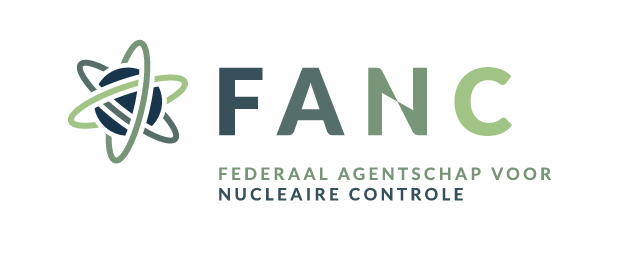 Departement Gezondheid en leefmilieuDienst bescherming van de gezondheidAanvraagFormulier voor 
de wijziging van een persoonlijke vergunning
voor het gebruik van niet-ingekapselde radioactieve producten in het kader van de radiotherapie
(Art 80 Besluit medische blootstellingen)PERSOONLIJKE GEGEVENS VAN DE AANVRAGERNaam en voornaam:Adres:Geboorteplaats en -datum:Nationaliteit:RIZIV nummer:Rijksregisternummer:Tel:E-mail:toepassingen waarvoor u wenst vergund te worden/te blijven2.1. Gebruik van radioactieve producten: Ambulante therapie Therapie met hospitalisatie in een vergunde kamer (zo ja, gelieve paragraaf 3. in te vullen)diensten waar u wenst therapie met hospitalisatie in een vergunde kamer 	uit te voeren3.1. Dienst 1Naam:Adres:Radioactief product(en): 	 [131I]-NaI	 [131I]-MIBG
	 [177Lu]-DOTATATE 	 [177Lu]-PSMA 	 [166Ho]-microsferenAantal dagen/week op deze dienst:3.2. Dienst 2 (indien van toepassing)Naam:Adres:Radioactief product(en): 	 [131I]-NaI	 [131I]-MIBG
	 [177Lu]-DOTATATE 	 [177Lu]-PSMA 	 [166Ho]-microsferenAantal dagen/week op deze dienst:3.3. Dienst 3 (indien van toepassing)Naam:Adres:Radioactief product(en): 	 [131I]-NaI	 [131I]-MIBG
	 [177Lu]-DOTATATE 	 [177Lu]-PSMA 	 [166Ho]-microsferenAantal dagen/week op deze dienst:Checklist bijlagenVoor elk type therapie met hospitalisatie in een vergunde kamer die u wenst uit te voeren (paragraaf 3.): Klinische procedure (SOP) Instructies voor de patiënt in verband met stralingsbescherming OntslagkaartDeze klinische procedures en instructies voor de patiënt dienen gepersonaliseerd te zijn aan het ziekenhuis en conform de adviezen van de Hoge Gezondheidsraad. Deze adviezen vindt u op www.fanc.fgov.be > Professionals > Medische professionelen > Nucleaire Geneeskunde > Studies en projectenDatum en handtekening: